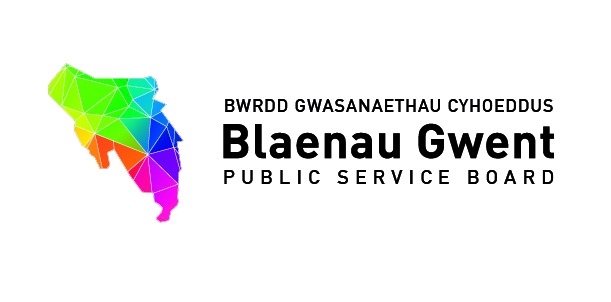 Blaenau Gwent Public Service BoardAgendaTo be held: 31st October 2016   (2pm - 4pm)Venue: Executive Room, Civic Centre, Ebbw Vale, NP23 6XBWelcome, introductions and Apologies (Chair)     Notes of July 2016 meeting & Summary Action Sheet (papers attached) Well-being of Future Generations Act        Blaenau Gwent Public Services Board ArrangementsFor action\decision\recommendationConfirmation of PSB Chairing & proposal to nominate Vice ChairPSB Membership – involving other partners (paper attached)PSB Strategic Support Group – PSB to consider appropriate Membership (terms of reference copy to follow)Future Generations Commissions invitation to attend BG PSB (21st March 2017)Creating a Purposeful PSB (PS) Initial findings & Welsh Government guidance (papers attached)Proposal for Special PSB session to be held 12th December to consider next steps For awareness\discussionUpdate on PSB Scrutiny arrangements (Report to Council attached)Letters to PSBs (Letters & guidance attached)Older People’s Commissioner – New Guidance for Public Service Boards Joint letter: Children’s Commissioner & Future Generations Commissioner – Embedding Children’s Rights for future generations Wellbeing Assessment (WBA)For awareness\discussionVerbal update GSWAG – Draft Regional WBA & Blaenau Gwent PSB Wellbeing Assessment (BE/PS)Invite to Special PSB SSG (25th November) – developing the format of a local Wellbeing AssessmentFor informationWelsh Government Wellbeing Assessment Conference – Nant Garw, 14th November (Blaenau Gwent PSB fully represented)Communications & Engagement                                                         PSB Communications PlanFor action\decisionPSB Communications Plan – Nominations of Communications contact from the Board for task & finish group to develop draft for PSB JanuaryVerbal update on PSB Website (BE) BG We Want – progress update and next steps (short presentation)Partnership BusinessFor awareness\discussionUpdate on Communties First Programme (Martin Featherstone) (Ministerial Statement attached)http://gov.wales/newsroom/people-and-communities/2016/new-approach-needed-to-build-resilient-communities/?skip=1&lang=cyUpdate on Local Government Reform (Stephen Gillingham) (Ministerial statement attached)http://gov.wales/newsroom/localgovernment/2016/reform-local-government/?skip=1&lang=cyPartner Organisation Business Anuerin Bevan University Health Board (Eryl Powell, Public Health Wales) (Presentation 20 minutes)Improving Our Oral Health Plan  Annual Report of the Director of Public Health - Sustainable Health for Future Generations Single Integrated Plan DeliveryFor actionSIP Annual Report for PSB sign off prior to Welsh Government submission  (attached) (PS)For awareness\discussionPeople & Places Highlight Report (copy to follow) (Martin Featherstone)Items for information (papers attached)PSB Bulletin – Autumn 2016New OPCW Guidance for Public Service BoardsWelsh Government (Social Research Team) - Publication of research report: Exploring the use of evidence and measurement of impact in relation to childhood obesity specifically and using this to inform lessons for public services more generally http://gov.wales/statistics-and-research/approaches-understanding-outcomes-impact-welsh-public-services/?skip=1&lang=cyWelsh Government: European Funds Team Audit of Blaenau Gwent Local Services Board Support Project (email)Any other Business                                                                                                 Date of next meetings:  30th January  2017  2pm - 4pm     Executive Room, Civic CentreProposed 2017/18 ScheduleDateVenueTime**Special PSB**12th December 2016To be confirmedCivic Centre, Executive Room2.00pm to 4.00pm30th January 2017Civic Centre, Executive Room2.00pm to 4.00pm**Special PSB for formal sign off of BG Well-being Assessment & Draft Well-being Objectives**21st March 2017Civic Centre, Executive Room2.00pm to 4.00pm12th July 2017Civic Centre, Executive Room2.00pm to 4.00pm10th October 2017Civic Centre, Executive Room2.00pm to 4.00pm16th January 2018Civic Centre, Executive Room2.00pm to 4.00pm13th March 2018Civic Centre, Executive Room2.00pm to 4.00pm